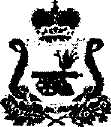 СОВЕТ ДЕПУТАТОВ ИЗДЕШКОВСКОГО СЕЛЬСКОГО ПОСЕЛЕНИЯСАФОНОВСКОГО РАЙОНА СМОЛЕНСКОЙ ОБЛАСТИРЕШЕНИЕот 03 апреля 2014г. № 5О внесении изменений в УставИздешковского сельского поселения Сафоновского района Смоленской областиВ целях приведения Устава Издешковского сельского поселения Сафоновского района Смоленской области в соответствие с действующим законодательством Российской Федерации,Совет депутатов Издешковского сельского поселения Сафоновского района Смоленской областиРЕШИЛ:1. Внести в Устав Издешковского сельского поселения Сафоновского района Смоленской области следующие изменения и дополнения:1.1. пункт 22 части 1 статьи 7 изложить в следующей редакции:«22) присвоение адресов объектам адресации, изменение, аннулирование адресов, присвоение наименований элементам улично-дорожной сети (за исключением автомобильных дорог федерального значения, автомобильных дорог регионального или межмуниципального значения, местного значения муниципального района), наименований элементам планировочной структуры в границах поселения, изменение, аннулирование таких наименований, размещение информации в государственном адресном реестре»;1.2. пункт 24 части 1 статьи 7 изложить в следующей редакции:«24) организация и осуществление мероприятий по территориальной обороне и гражданской обороне, защите населения и территории поселения от чрезвычайных ситуаций природного и техногенного характера»;1.3. пункт 36 части 1 статьи 7 признать утратившим силу;1.4. дополнить часть 1 статьи 7 пунктом 40 следующего содержания:«40) создание условий для реализации мер, направленных на укрепление межнационального и межконфессионального согласия, сохранение и развитие языков и культуры народов Российской Федерации, проживающих на территории поселения, социальную культурную адаптацию мигрантов, профилактику межнациональных (межэтнических) конфликтов»;1.5. пункт б части 1 статьи 28 изложить в следующей редакции:«б) денежная выплата на осуществление полномочий, предоставляемая в порядке, установленном муниципальным правовым актом»;1.6. пункт 39 части 8 статьи 31 изложить в следующей редакции;«31) присвоение адресов объектам адресации, изменение, аннулирование адресов, присвоение наименований элементам улично-дорожной сети (за исключением автомобильных дорог федерального значения, автомобильных дорог регионального или межмуниципального значения, местного значения муниципального района), наименований элементам планировочной структуры в границах поселения, изменение, аннулирование таких наименований, размещение информации в государственном адресном реестре»;1.7. пункт 41 части 8 статьи 31 изложить в следующей редакции;«41) организация и осуществление мероприятий по территориальной обороне и гражданской обороне, защите населения и территории поселения от чрезвычайных ситуаций природного и техногенного характера»;1.8. пункт 57  части 8 статьи 31 признать утратившим силу;1.9. дополнить часть 8 статьи 31 пунктом 62 следующего содержания:«62) создание условий для реализации мер, направленных на укрепление межнационального и межконфессионального согласия, сохранение и развитие языков и культуры народов Российской Федерации, проживающих на территории поселения, социальную культурную адаптацию мигрантов, профилактику межнациональных (межэтнических) конфликтов»;1.10. в пункте 18 части 4 статьи 32 слово «деятельности» заменить словом «деятельностью»;1.11. часть 10 статьи 38 дополнить абзацем 2 следующего содержания:«Действие муниципального правового акта, не имеющего нормативного характера, незамедлительно приостанавливается принявшим (издавшим) его органом местного самоуправления или должностным лицом местного самоуправления в случае получения соответствующего предписания Уполномоченного при Президенте Российской Федерации по защите прав предпринимателей, выданного в соответствии с законодательством Российской Федерации об уполномоченных по защите прав предпринимателей. Об исполнении полученного предписания Администрация сельского поселения или должностные лица местного самоуправления обязаны сообщить Уполномоченному при Президенте Российской Федерации по защите прав предпринимателей в трехдневный срок, а Свет депутатов – не позднее трех дней со дня принятия ими решения»;1.12. статью 46 изложить в следующей редакции:«Статья 46. Закупки для обеспечения муниципальных нужд1. Закупки товаров, работ, услуг для обеспечения муниципальных нужд осуществляются в соответствии с законодательством Российской Федерации о контрактной системе в сфере закупок товаров, работ, услуг для обеспечения государственных и муниципальных нужд.2. Закупки товаров, работ, услуг для обеспечения муниципальных нужд осуществляются за счет средств местного бюджета.».2. Зарегистрировать изменения в Устав Издешковского сельского поселения Сафоновского района Смоленской области в установленном законодательством порядке.3. Настоящее решение вступает в силу после государственной регистрации в Управлении Министерства юстиции Российской Федерации по Смоленской области и официального опубликования в газете «Сафоновская правда».Глава муниципального образованияИздешковского сельского поселенияСафоновского района Смоленской области                                              А.И. Шпаков